Prénom : ……………………………           		                                                Vocabulaire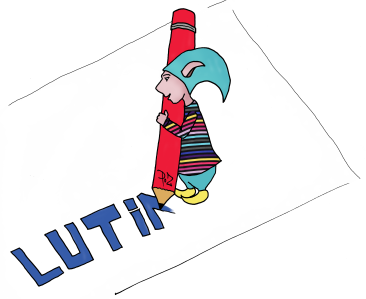 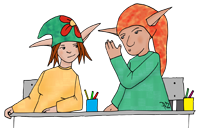 12 1 5 7 14 18 3 4 11 16 2 8 15 6 13 26 17 19 25 10 9 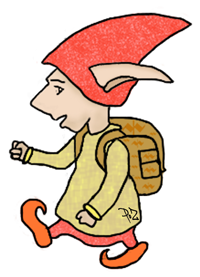 22 29 23 20 24 30 28 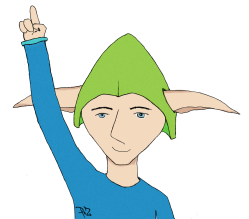 27 